2. Klassenarbeit Latein Jg. 8Cicero gegen VerresDer römischer Senator Verres nutzte seinen Posten als Statthalter Siziliens aus, um sich schamlos zu bereichern. Cicero erhielt von den Einwohnern Siziliens den Auftrag, Verres das Handwerk zu legen. Nun hält er eine Anklagerede gegen Verres:1. Aufgaben zur Erschließunga) PERSONEN					10 PIm Text kommen vier Personen bzw. Personengruppen vor. Trage diese in die erste Zeile der Tabelle ein. Ordne ihnen lateinische Bezeichnungen aus dem Text zu.b) SACHFELDER					6 PBenenne ein für den Text zentrales Sachfeld. Beachte dabei auch den deutschen Hinführungstext.Belege dieses Sachfeld anhand von mind. fünf im lateinischen Text vorkommenden Vokabeln und/oder Ausdrücken. Füge in Zweifelsfällen eine kurze Begründung hinzu.2. ÜbersetzungÜbersetze den Text ins Deutsche.3. Aufgabe zur InterpretationSPRACHLICH-STILISTICHE GESTALTUNG			12 PBenenne drei sprachliche Mittel (mit lateinischem Textbeleg), auf die Cicero in seiner Anklage zurückgreift. Erkläre die jeweilige Wirkung/Funktion im Kontext. Alternative Aufgabenzu Erschließung und Übersetzung1. Aufgaben zur Erschließunga) PERSONEN					10 PZu Beginn seiner Rede (Z. 1-4) spricht Cicero von Verres und von sich selbst. Trage in die folgende Tabelle die Informationen ein, die du den Zeilen 1-4 zu Cicero und Verres entnehmen kannst. Füge in Klammern jeweils einen lateinischen Textbeleg an.2. ÜbersetzungÜbersetze die Zeilen 5-8 ins Deutsche.zu 3 SPRACHE					11 PSortiere die Tempora in die Körbe. Erkläre die Verwendung der Tempora im Text (Heft). fui – commiserat – adductus est – nocuit – restiterant – paravit – vultis – debetiszu 3 TEXTSTRUKTUR				12 PTrage in die linke Spalte die Teile einer Rede ein (bekannt aus dem Unterricht) und ordne diesen die Abschnitte des lateinischen Textes zu. zu 3 PERSPEKTIVWECHSEL			6 PunkteNach der Rede denkt einer der Richter über das Gehörte nach. Vervollständige seine Gedanken in den Gedankenblasen. 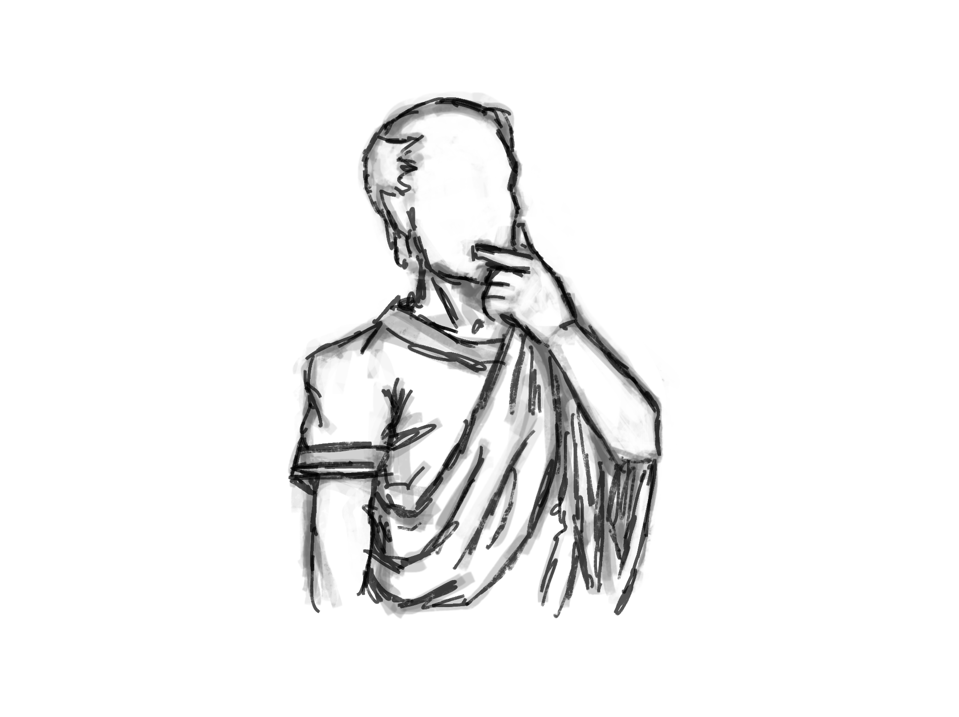 Cicero gegen Verres - ErwartungshorizontDie Bewertung der Aufgaben zur Übersetzung erfolgt separat. Gewichtungsverhältnis 2:1. 1. Aufgaben zur Erschließunga) PERSONEN					10 PIm Text kommen 4 Personen bzw. Personengruppen vor. Trage diese in die erste Zeile der Tabelle ein. Ordne ihnen lateinische Bezeichnungen aus dem Text zu. b) SACHFELDER					6 PDas zentrale Sachfeld in diesem Text ist „Verbrechen“.Mögliche Vokabeln und Ausdrücke zum Sachfeld „Verbrechen“: sceleribus (Z. 1) [auch in Verbindung mit commiserat (Z. 2)], fur (Z. 3), corripuit (Z. 3), latro (Z. 3), insidias malas paravit (Z. 4), praedo crudelis (Z. 4/5), nocuit (Z. 5), iniurias (Z. 6), iudices (Z. 6), punire (Z. 6)2. ÜbersetzungI) Textverständnis A / B / CIn einem ersten Schritt wird die gesamte Übersetzung auf die Sinnentsprechung überprüft:A: Der Textsinn wurde vollständig oder nahezu vollständig erfasst. B: Der Textsinn wurde mit Einschränkungen erfasst. C: Der Textsinn wurde nur in Ansätzen oder nicht erfasst.  Für Stufe B sollten folgende Elemente erfasst sein: Cicero hat von den Verbrechen des Verres erfahren. Verres hat Tempel geplündert.II) Modellübersetzung3. Aufgabe zur InterpretationSPRACHLICH-STILISTICHE GESTALTUNG			12 PFolgende rhetorische Mittel lassen sich u. a. feststellen:„audivi“ (Z. 2): Berufung auf persönliche Erfahrung zur Erhöhung der Glaubwürdigkeit der folgenden Behauptungen.latro, fur, terribilis, graviter: häufige Verwendung wertender Substantive, Adjektive und Adverbien zur Betonung des eigenen vernichtenden Urteils, was den Charakter des Angeklagten betrifft.„Iste fur ... corripuit. Iste latro ... insidias paravit. Iste praedo crudelis ... rei publicae ... nocuit“ (Z. 3-5): Klimax bei der Aufzählung der verbrecherischen Handlungen des Verres unter anaphorischer Verwendung von iste zum Aufbau einer Erwartungshaltung, was das größte Verbrechen in der Aufzählung betrifft.„iudices“ (Z. 6): direkte Anrede an das Publikum zur Betonung des Appells.5„Eo tempore, cum quaestor in Sicilia fui, de sceleribus, quae Verres ibi commiserat, audivi. Iste fur multas divitias e templis deorum corripuit. Iste latro eis hominibus, qui fortiter restiterant, insidias malas paravit. Iste praedo crudelis rei publicae graviter nocuit. Si rem publicam servare vultis, iudices, istius summas iniurias punire debetis!“Z. 1: Verres, -is, m. - Verres Z. 1: Sicilia, -ae, f. – (die Provinz) SizilienZ. 3: ii homines – gemeint sind die Einwohner Siziliens Z. 6: iudex, -icis, m. - Richter Gesamtzahl: 50 WörterPersonen / PersonengruppenPersonen / PersonengruppenPersonen / PersonengruppenPersonen / PersonengruppenLateinische Bezeichnungen aus dem Text.Lateinische Bezeichnungen aus dem Text.Lateinische Bezeichnungen aus dem Text.Lateinische Bezeichnungen aus dem Text.5„Eo tempore, cum quaestor in Sicilia fui, de sceleribus, quae Verres ibi commiserat, audivi. Nunc iste homo in iudicium reus adductus est. Ego hunc causam libenter ago. Iste a pueritia hominibus nocuit, nulla hora a furto, scelere, crudelitate vacua erat. In Sicilia iste fur multas divitias e templis deorum corripuit. Iste latro eis hominibus, qui fortiter restiterant, insidias malas paravit. Iste praedo crudelis rei publicae graviter nocuit. Si rem publicam servare vultis, iudices, istius summas iniurias punire debetis!“Z. 1: Verres, -is, m. - Verres Z. 1: Sicilia, -ae, f. – (die Provinz) SizilienZ. 6: ii homines – gemeint sind die Einwohner Siziliens Z. 8: iudex, -icis, m. - Richter Gesamtzahl 78 Wörter / Übersetzungsteil 38 WörterCiceroVerres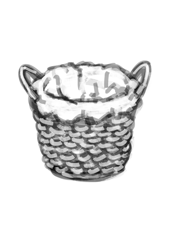 PlusquamperfektPerfektPräsensTeile einer Rede mit ZeilenangabenInhalt in Stichpunkten im TextPersonen / PersonengruppenPersonen / PersonengruppenPersonen / PersonengruppenPersonen / PersonengruppenCiceroVerresdie Einwohner von Siziliendie Richterquaestoriste furiste latro (crudelis)iste praedoeis hominibusiudicesLateinische Bezeichnungen aus dem Text.Lateinische Bezeichnungen aus dem Text.Lateinische Bezeichnungen aus dem Text.Lateinische Bezeichnungen aus dem Text.lateinischer TextModellübersetzung 
mit Alternativen (/) und möglichen besonders gelungenen Übersetzungen (+)„Eo tempore, cum quaestor in Sicilia fui, de sceleribus, quae Verres ibi commiserat, audivi.In der Zeit, als ich Quästor in Sizilien war, habe ich von den Verbrechen gehört, welche Verres dort begangen hat/hatte.Iste fur multas divitias e templis deorum corripuit.Dieser Dieb stahl viele Reichtümer aus den Tempeln der Götter / hat viele ... gestohlen.Iste latro eis hominibus, qui fortiter restiterant, insidias malas paravit. Dieser Räuber bereitete den Menschen, die sich ihm tapfer entgegengestellt hatten/haben/entgegenstellten, bösartige Anschläge. (+ verübte... auf die Menschen)Iste praedo crudelis rei publicae graviter nocuit.   Dieser grausame (+ skrupellose) Verbrecher hat dem Staat erheblich geschadet / schweren Schaden zugefügt.Si rem publicam servare vultis, iudices, istius summas iniurias punire debetis!“Wenn ihr den Staat schützen wollt, ihr Richter, müsst ihr dessen/sein höchstes (+ gewaltiges, entsetzliches) Unrecht bestrafen.Fehler0 - 11,5 - 33,5 - 55,5 -77,5 - 10,5ab 11Note123456Punkte28 - 2524 - 2120 - 1716 - 1312 - 76 - 0Note123456